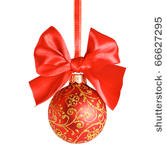 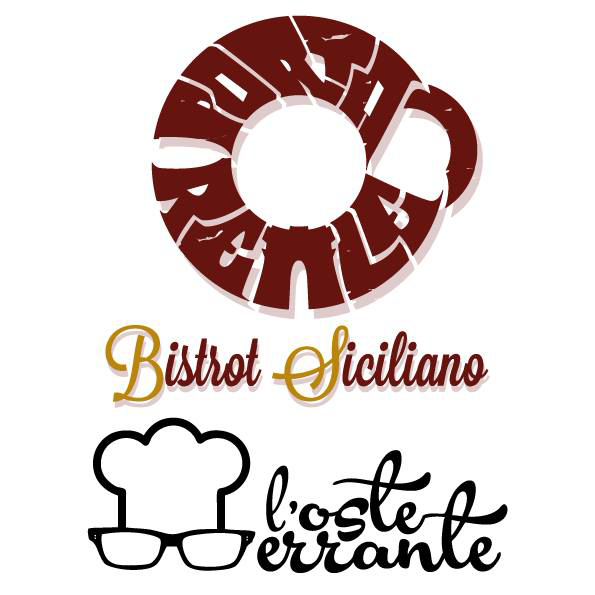                      Pranzo di Natale     Venerdì 25 Dicembre 2015 Menù di terraProsecco di Benvenuto serviti con bocconcini di vitello su letto di erbette.AntipastiFlan di broccoli con vellutata di carote e cialde di ragusano dopFagottino di crépes con carciofi, guanciale croccante e mozzarella di bufalaPrimoGnocchetti con fonduta di ragusano e funghi porciniSecondoCarrè di agnello con crema di finocchio con insalataDolceA scelta traSformatino di panettoneVulcano di ricottaTorta suprema al limoneAcqua e caffè inclusi                                                                                Bevande e vino esclusiE’ gradita la prenotazione                                                                          € 25,00 a persona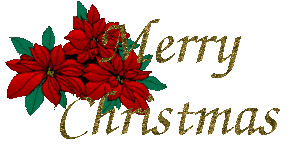 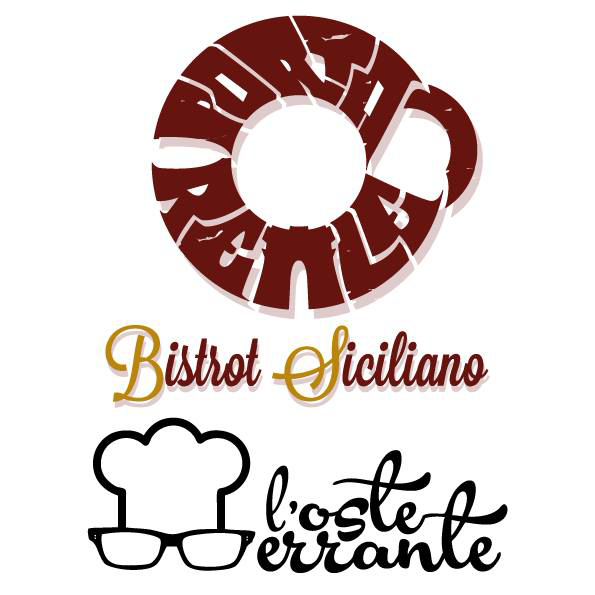                     Pranzo di Natale     Venerdì 25 Dicembre 2015 Menù di mareProsecco di Benvenuto serviti con polpo scottato su purè di patateAntipastiCannolo di gambero con mousse di ricotta alle erbetteTortino di alici con citronette di limonePrimoLinguine al gambero rosso, ricotta salata e mandorla di Noto tostataSecondoTrancio di tonno in agrodolce con insalataDolceA scelta traSformatino di panettoneVulcano di ricottaTorta suprema al limoneAcqua e caffè inclusi                                                                                Bevande e vino esclusiE’ gradita la prenotazione                                                                          € 28,00 a persona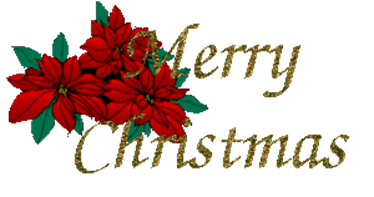 